Faglig råd for helse- og oppvekstfagInnkalling rådsmøte med fullmakt gitt AU 2/20 i Faglig råd for helse- og oppvekstfag 25.03 og 26.03. 2020 i Utdanningsdirektoratet, se under link.Dokumentet er elektronisk godkjent av rådets leder og nestlederSaker for møte 25.03.2020: Sak 09/20: Innledning læreplangjennomgang Eli Sogn Iversen/Anne Yun Rygh 10.10.05)Sak 10/20: Vg2 og Vg3 Barne- og ungdomsarbeiderfaget (10.05-11)Sak 11/20: Vg2 og (11 – 11.30)Lunsj: 11.30-12Sak 12/20: Vg3 Aktivitør 12.00-12.30Sak 13/20: Vg2 og Vg3 Helsefagarbeider (12.30-13.25) Sak 13/20: Vg2 Hudpleie og Vg3 Hudpleie (13.25 – 13.55)Sak 14/20: Oppsummering 13.55-14-00Saker for møte 26.03.20:Sak 15/20: Innledning ved Eli Sogn Iversen og Anne Yun Rygh (9.55-10)Sak 16/20: Vg3 Portørfaget Vg2 (10.00-10.55)Sak 17/20: Vg2 Ambulansefag 11-11.30 Lunsj 11.30-12. Sak 17/20: Vg3 Ambulansefag (12-12.30) Sak 18/20: Vg2 Helseservicefag, Vg3 Apotekteknikk, Vg3 Tannhelsesekretær, Vg3 Helsesekretær (12.30-13.55)Sak 19/20: Vg2 Fotterapi og ortopediteknikk, Vg3 Fotterapeut og Vg3 Ortopediteknikk (13.55 – 14.55)Sak 20/20: Oppsummering og eventuelt: 14.55-15.00Saksliste 25.03.19Sak 9/20: Innledning til arbeidet ved Eli Sogn Iversen og Anne Yun Rygh (10.00-10.05)Eli Sogn Iversen og Anne Yun Rygh presenter plan for dagen og innleder arbeidet. Sak 10/20: Læreplaner Vg2 og Vg3 Barne- og ungdomsarbeiderfaget (10.05-11.00)Vi gjennomgår læreplanene og Anne skriver inn rådets forslag til endringer i lærplanutkast fra Udir. Diskusjonen avgjør vedtak. Sak 11/20: a) Vg2 Aktivitør (11.00-11.30)Vi gjennomgår læreplanene og Anne skriver inn rådets forslag til endringer i læreplanutkast fra Udir. Diskusjonen avgjør vedtak. Lunsj: 11.30-12. Sak 11/20 b) Vg3 Aktivitør (12-12.30)Vi gjennomgår læreplanene og Anne skriver inn rådets forslag til endringer i læreplanutkast fra Udir. Diskusjonen avgjør vedtak. Sak 12/20: Vg2 og Vg3 Helsefagarbeider (12.30-13.25)Vi gjennomgår læreplanene og Anne skriver inn rådets forslag til endringer i læreplanutkast fra Udir. Diskusjonen avgjør vedtak. Sak 13/20: Vg2 Hudpleie og vg3 Hudpleie (13.30-14)Vi gjennomgår læreplanene og Anne skriver inn rådets forslag til endringer i læreplanutkast fra Udir. Diskusjonen avgjør vedtak. Saksliste 26.03.20Sak 15/20: Innledning ved Eli Sogn Iversen og Anne Yun Rygh (9.55-10)Sak 16/20: Vg3 Portørfaget Vg2 (10.00-10.55)Vi gjennomgår læreplanene og Anne skriver inn rådets forslag til endringer i læreplanutkast fra Udir. Diskusjonen avgjør vedtak. Sak 17/20: Vg2 Ambulansefag (11-11.30)Vi gjennomgår læreplanene og Anne skriver inn rådets forslag til endringer i læreplanutkast fra Udir. Diskusjonen avgjør vedtak. Lunsj 11.30-12. Sak 17/20: Vg3 Ambulansefag (12-12.30) Vi gjennomgår læreplanene og Anne skriver inn rådets forslag til endringer i læreplanutkast fra Udir. Diskusjonen avgjør vedtak. Sak 18/20: Vg2 Helseservicefag, Vg3 Apotekteknikk, Vg3 Tannhelsesekretær, Vg3 Helsesekretær (12.30-13.55)Vi gjennomgår læreplanene og Anne skriver inn rådets forslag til endringer i læreplanutkast fra Udir. Diskusjonen avgjør vedtak. Sak 19/20: Vg2 Fotterapi og ortopediteknikk, Vg3 Fotterapeut og Vg3 Ortopediteknikk (13.55 – 14.55)Vi gjennomgår læreplanene og Anne skriver inn rådets forslag til endringer i læreplanutkast fra Udir. Diskusjonen avgjør vedtak. Sak 20/20: Oppsummering og eventuelt: 14.55-15.00Vår saksbehandler: Faglig råd helse- og oppvekstfag 
E-post: fta@udir.no Tlf sentralbord: 23 30 12 00Vår saksbehandler: Faglig råd helse- og oppvekstfag 
E-post: fta@udir.no Tlf sentralbord: 23 30 12 00Vår saksbehandler: Faglig råd helse- og oppvekstfag 
E-post: fta@udir.no Tlf sentralbord: 23 30 12 00Vår dato:23.03.2020Vår referanse:2020/114Vår dato:23.03.2020Vår referanse:2020/114Deres dato:Deres referanse: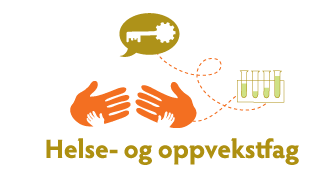 Fra arbeidstakersidenFra arbeidsgiversidenTonje Thorbjørnsen, FagforbundetEinar Hanisch, YSHelge Sporsheim, Fagforbundet (e.f)
Ingri Bjørnevik, Fagforbundet Olaug Vibe, Virke Eli Sogn Iversen, KS Rune MidtlyngOlav Østebø, SpekterPedagogisk personellKS og EOAnne Yun Rygh, Utdanningsforbundet (e.f.)Andrew Cornell, Utdanningsforbundet (e.f.)Anne Lise Solbakk, Skolenes Landsforbund (e.f)Kasper Tøstiengen, KS (e.f) Cathrine Utne Pettersen, KS (e.f) ObservatørMeldt forfall Utdanningsdirektoratete.f.= Rådets representanter har gitt fullmakt, ev sendt inn innspill på mail i forkant av møtet.Fride Burtonhttps://konf03.vk.udir.no/webapp/conference/fride.burton@vk.udir.noMøtelederTonje ThorbjørnsenReferentFride Burton25.03.2020Kl. 10:0026.03.2020Kl: 15:00Total tid 5 tVennlig hilsenEli Sogn IversenTonje ThorbjørnsenLederNestleder